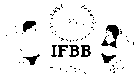 FINAL ENTRY FORMDeadline date to send the Final Entry Form is Monday, February 28th, 2022This Entry Form is to be completed and sent by National Federations, NOT by individual athletesIt is full responsibility and obligation of the National Federation to verify if each one of the athletes to be registered on this international event are NOT SUSPENDED or fulfilling any period of ineligibility due to Anti-Doping Rule Violation or any disciplinary case at national or international level.IF YOU HAVE MORE ATHLETES, CONTINUE THIS TABLE, PLEASE.IMPORTANT NOTES: ALL THE COSTS FOR TRAVELLING, HOTEL ACCOMMODATIONS AND MEALS (AND TRANSPORT FROM AND TO THE AIRPORT) MUST BE COVERED BY NATIONAL FEDERATIONS. HOTEL RESERVATION MUST BE DONE BY DIRECT COMMUNICATION BETWEEN THE NATIONAL FEDERATION AND THE ORGANIZING COMMITTEE. CHECK WITH YOUR NATIONAL FEDERATION FOR MORE INFORMATION.The Organizer of the event in the United Arab Emirates will not accept any direct registration from athletes.This Final Entry Form will only be considered if it is sent by the National Federation of the athlete and directly to Organizer, IFBB Headquarters in Madrid and IFBB Technical Committee (see email addresses below).  The final decision to allow an athlete to compete in this event rests with the IFBB.
The Registration Fee is USD $300 per athlete and will have to be paid in advance by credit/debit card or PayPal on IFBB webpage http://www.ifbb.com/competition-registration/.Please add your name during online payment and bring a copy of your payment confirmation to the registration. The online payment system will be switched off on February 28th, 2022 (Monday) at 24:00 h (midnight - Central European Time, UTC +1). If paying at the Registration on March 04th, 2022, an extra fee of USD $50 per participant will be charged.Additional categories: USD $100 per each of the additional categories will be charged.Categories accepted at the 2022 IFBB AJMAN COMPETITION:Note: A category will be run only if 5 or more athletes are registered. Otherwise, categories will be combined. Possible crossovers: 
Classic Bodybuilding – Classic Physique – Bodybuilding. 
Also juniors and masters in senior open classes.NOMINATION OF IFBB INTERNATIONAL JUDGES COMING TO THIS EVENT:Date of issue: Completed by (your name & position in the NF): 2022 IFBB AJMAN BODYBUILDING & PHYSIQUE COMPETITIONMarch 04th – 07th, 2022 – AJMAN, UNITED ARAB EMIRATESIFBB RANKING EVENT; IFBB ELITE PRO QUALIFIEROPEN TO ALL IFBB NATIONAL FEDERATIONS WORLDWIDECOUNTRYCOUNTRYNATIONLAL FEDERATION’S NAMENATIONLAL FEDERATION’S NAMENATIONLAL FEDERATION’S NAMENATIONLAL FEDERATION’S NAMENF PRESIDENT’S NAMENF PRESIDENT’S NAMENF PRESIDENT’S NAMENATIONAL FEDERATION CONTACT NO. (OFFICE OR CELL PHONE)NATIONAL FEDERATION CONTACT NO. (OFFICE OR CELL PHONE)NATIONAL FEDERATION CONTACT NO. (OFFICE OR CELL PHONE)NATIONAL FEDERATION CONTACT NO. (OFFICE OR CELL PHONE)NATIONAL FEDERATION E-MAILNATIONAL FEDERATION E-MAILNATIONAL FEDERATION E-MAILNATIONAL FEDERATION E-MAILNATIONAL FEDERATION E-MAILIf applicable: Responsible Delegate(s) name at this eventIf applicable: Responsible Delegate(s) name at this eventIf applicable: Responsible Delegate(s) name at this eventIf applicable: Responsible Delegate(s) name at this eventCell phoneCell phonePASSPORT No.PASSPORT No.12Complete this Form in ENGLISH LETTERS and leave it in the WORD format, so we can copy/paste the athletes’ names on our list.  DO NOT change it to PDF format, please.Complete this Form in ENGLISH LETTERS and leave it in the WORD format, so we can copy/paste the athletes’ names on our list.  DO NOT change it to PDF format, please.Complete this Form in ENGLISH LETTERS and leave it in the WORD format, so we can copy/paste the athletes’ names on our list.  DO NOT change it to PDF format, please.Complete this Form in ENGLISH LETTERS and leave it in the WORD format, so we can copy/paste the athletes’ names on our list.  DO NOT change it to PDF format, please.Complete this Form in ENGLISH LETTERS and leave it in the WORD format, so we can copy/paste the athletes’ names on our list.  DO NOT change it to PDF format, please.Complete this Form in ENGLISH LETTERS and leave it in the WORD format, so we can copy/paste the athletes’ names on our list.  DO NOT change it to PDF format, please.Complete this Form in ENGLISH LETTERS and leave it in the WORD format, so we can copy/paste the athletes’ names on our list.  DO NOT change it to PDF format, please.Complete this Form in ENGLISH LETTERS and leave it in the WORD format, so we can copy/paste the athletes’ names on our list.  DO NOT change it to PDF format, please.Complete this Form in ENGLISH LETTERS and leave it in the WORD format, so we can copy/paste the athletes’ names on our list.  DO NOT change it to PDF format, please.Competitor’s:1 Given NAME + 1 Family NAME            Competitor’s:1 Given NAME + 1 Family NAME            EXACT CATEGORY(according to the list of categories below)EXACT CATEGORY(according to the list of categories below)EXACT CATEGORY(according to the list of categories below)EXACT CATEGORY(according to the list of categories below)EXACT CATEGORY(according to the list of categories below)IFBB IC or PASSPORT NR1234567891011Please send this Entry Form no later than Monday, Feb. 28th, 2022 to:Mr. Muzamil Abdul HameedE-mail: info@goldeninnovations.ae and IFBB Technical CommitteeEng. Andrew MichalakE-mail: amichalak5@gmail.com Please send a copy to:IFBB Head Office: Ms. Vanessa Leon
E-mail: contact@ifbb.com NAME (AS WRITTEN IN PASSPORT)PASSPORT NUMBER1234